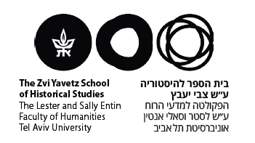 [כותרת העבודה]חיבור זה הוגש לשם קבלת התואר "דוקטור לפילוסופיה" באוניברסיטת תל אביבעל-ידי:[שם התלמיד.ה]העבודה הוכנה בהדרכת:[שם המנחה]חודש ושנה[Title]This dissertation is submitted for a PhD Degree in Tel Aviv Universityby					(name of student)This dissertation was prepared under the guidance of by					(name of supervisor)Month and Year